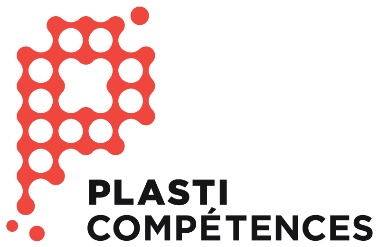 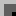 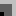 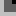 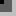 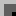 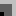 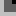 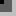 Fonction de travail :Rôles et responsabilités :Profil de la fonction de travail – Outilleur – 2021 SOUS-TÂCHESCONNAISSANCES THÉORIQUESCONNAISSANCES PRATIQUESCRITÈRES DE PERFORMANCETÂCHE 1 : Fabriquer un gabaritTÂCHE 1 : Fabriquer un gabaritTÂCHE 1 : Fabriquer un gabaritTÂCHE 1 : Fabriquer un gabarit1.1 Interpréter les dessins et manipuler les modèles 3DTypes de dessinsTypes de projections, de vues, de coupes et sectionsInformations figurant sur le dessin (cartouches, annotations, spécifications, conventions, tolérances, cotes, retraits, etc.)Logiciels de modélisationArbre de créationProcédés d’usinageNormes de l’industrieVérification de la clarté des dessinsLecture et interprétation des dessins d’ensemble et de détails du gabaritAnalyse de faisabilité du gabarit dessinéProposition de correctifs, s’il y a lieuSélection des fonctionsAnalyse de l’esquisseExtraction de dimensionsInterprétation adéquate des dessinsRecherche exacte de l’information nécessaire à la fabrication1.2 Planifier la fabrication et l’assemblage des composantsTypes de dessins et de modèlesInformations figurant sur le dessin (cartouche, annotations, spécifications, conventions, tolérances, cotes, retraits, etc.)Procédés d’usinageConnaissance du processus de fabrication d’un gabarit et des ressources requisesNormes de l’industrieLecture et interprétation de dessins d’ensemble et de détails, de modèles de pièces et d’assemblage du gabaritÉtablissement de la séquence des opérations nécessaires pour l’usinage, l’assemblage et les travaux donnés en sous-traitancePlanification de l’usinage et du pré usinage des composantsPrévision des possibilités de sous-traitance et des délais de livraison associésPlanification efficace de la séquence d’opérationsOptimisation adéquate du rendement de l’équipement et de l’outillageRespect des délais prévus1.3 Préparer le matérielProcédés d’usinageConnaissance du processus de fabrication d’un gabarit et des ressources requisesNormes de l’industrieRéquisition du matérielPréparation du matérielPréparation adéquate du matériel1.4 Usiner ou faire usiner les composantsRègles de santé et de sécuritéProcédés d’usinageNormes de l’industrieApplication du processus de fabrication d’un gabaritApplication du processus de contrôle dimensionnel des composants à chaque opération de la séquenceUtilisation des machines-outils (rectification, usinage par enlèvement de copeaux, électroérosion, impression 3D, etc.)Suivi exact de la séquence des opérations prédéterminées1.5 Effectuer le traitement thermique des composants ou transmettre les instructions à cette finRègles de santé et de sécuritéProcédés d’usinageTypes et caractéristiques de traitements thermiques et des besoins qui y sont associésNormes de l’industrieTrempage de composantsVérification de la dureté et de l’absence de fissures des composants ou de l’existence d’un rapport d’inspection (si le traitement est effectué en sous-traitance)Application appropriée du traitement thermique ou transmission complète des informations à cette finVérification adéquate du traitement thermique1.6 Contrôler la qualité des piècesContrôle qualité de l’entreprise et de l’industrieNormes de l’industrieMéthodes de contrôleVérification adéquate du calibrage des instruments de mesure et de la dimension des pièces1.7 Faire l’assemblage final du gabaritRègles de santé et de sécuritéConnaissance du processus d’assemblage d’un gabarit Normes de l’industrieMéthodes d’assemblageUsinage de précisionVérification adéquate de la position des composants et des sous-ensembles avant l’assemblage permanentAssemblage précis et complet1.8 Essayer le gabarit et faire la mise au point Règles de santé et de sécuritéRègles de conformité du gabaritExigences de la clientèleProcédures de mise au pointVérification de la conformité du gabaritVérification que le gabarit tient la pièceVérification des possibilités d’insertion inverséeApplication de la procédure de mise au pointCorrection des défauts, s’il y a lieu.Vérification complète de la conformité et du fonctionnement du gabaritApplication précise des ajustements finaux1.9 Nettoyer et entretenir son aire de travailInstructions et procédures de nettoyage des aires de travailProduits et accessoires de nettoyageProcédures de rangementRègles de santé et de sécuritéSIMDUT Application des procédures dans le nettoyage de son aire de travailUtilisation adéquate des produits et des équipements requisApplication des procédures de rangementApplication des règles de santé et de sécuritéAire de travail propre, rangée et sécuritaireRespect des règles de santé et de sécuritéTÂCHE 2 : Fabriquer un calibre de contrôleTÂCHE 2 : Fabriquer un calibre de contrôleTÂCHE 2 : Fabriquer un calibre de contrôleTÂCHE 2 : Fabriquer un calibre de contrôle2.1 Interpréter les dessins et manipuler les modèles 3DTypes de dessinsTypes de projections, de vues, de coupes et sectionsInformations figurant sur le dessin (cartouches, annotations, spécifications, conventions, tolérances, cotes, retraits, etc.)Logiciels de modélisationArbre de créationProcédés d’usinageNormes de l’industrieVérification de la clarté des dessinsLecture et interprétation de dessins d’ensemble et de détails du gabaritAnalyse de faisabilité du gabarit dessinéProposition de correctifs, s’il y a lieuSélection des fonctionsAnalyse de l’esquisseExtraction de dimensionsInterprétation adéquate des dessinsRecherche exacte de l’information nécessaire à la fabrication2.2 Préparer le matérielProcédés d’usinageConnaissance du processus de fabrication d’un calibre de contrôleNormes de l’industrieRéquisition du matérielDécoupage du matérielÉbavuragePréparation adéquate du matériel2.3 Planifier la fabrication et l’assemblage, s’il y a lieu, des composantsProcédés d’usinageConnaissance du processus de fabrication et d’assemblage des composantsNormes de l’industrieÉtablissement d’une séquence pour la fabrication et l’assemblage des composants, s’il y a lieuPlanification efficace de la séquence d’opérationsOptimisation adéquate du rendement de l’équipement et de l’outillageRespect des délais prévus2.4 Usiner ou faire usiner les composantsRègles de santé et de sécuritéProcédés d’usinageNormes de l’industrieApplication du processus de fabrication d'un calibre de contrôleUtilisation des machines-outils (rectification, usinage par enlèvement de copeaux, électroérosion, impression 3D, etc.)Suivi exact de la séquence des opérations prédéterminées2.5 Effectuer le traitement thermique des composants ou transmettre les instructions à cette finProcédés d’usinageTypes et caractéristiques de traitements thermiques et des besoins qui y sont associésNormes de l’industrieTrempage de composantsVérification de la dureté et de l’absence de fissures des composants ou de l’existence d’un rapport d’inspection (si le traitement est effectué en sous-traitance)Application appropriée du traitement thermique ou transmission complète des informations à cette finVérification adéquate du traitement thermique2.6 Contrôler la qualité du calibreContrôle qualité de l’entreprise et de l’industrieNormes de l’industrieMéthodes de contrôleVérification de l’exactitude des dimensionsEnvoi du calibre au service d’inspection2.7 Faire la mise au point du calibre de contrôleRègles de santé et de sécuritéProcédures de mise au pointApplication de la procédure de mise au pointProcédure d’acceptation par une personne responsableApplication précise des ajustements finaux2.8 Nettoyer et entretenir son aire de travailInstructions et procédures de nettoyage des aires de travailProduits et accessoires de nettoyageProcédures de rangementRègles de santé et de sécuritéSIMDUT Application des procédures dans le nettoyage de son aire de travailUtilisation adéquate des produits et des équipements requisApplication des procédures de rangementApplication des règles de santé et de sécurité
Aire de travail propre, rangée et sécuritaireRespect des règles de santé et de sécuritéTÂCHE 3 : Fabriquer des filières et des préformesTÂCHE 3 : Fabriquer des filières et des préformesTÂCHE 3 : Fabriquer des filières et des préformesTÂCHE 3 : Fabriquer des filières et des préformes3.1 Interpréter les dessins et manipuler les modèles 3DTypes de dessinsTypes de projections, de vues, de coupes et sectionsInformations figurant sur le dessin (cartouches, annotations, spécifications, conventions, tolérances, cotes, retraits, etc.)Logiciels de modélisationArbre de créationProcédés d’usinageNormes de l’industrieVérification de la clarté des dessinsLecture et interprétation de dessins d’ensemble et de détails du gabaritAnalyse de faisabilité du gabarit dessinéProposition de correctifs, s’il y a lieuSélection des fonctionsAnalyse de l’esquisseExtraction de dimensionsInterprétation adéquate des dessinsRecherche exacte de l’information nécessaire à la fabrication3.2 Concevoir l’outillage ou la filière, s’il y a lieuTypes de croquisInformations figurant sur les croquisSpécifications relatives au matériel brut, aux traitements thermiques et aux traitements de surfaceTraçage de croquisTransmission des instructions et du croquis, s’il y a lieu, à la personne responsable de la modélisationDétermination complète des spécifications quant au matériel brut, aux traitements thermiques et aux traitements de surfaceTraçage adéquat du croquis3.3 Préparer le matérielProcédés d’usinageConnaissance du processus de fabrication des filières et préformesNormes de l’industrieRéquisition ou commande du matérielPréparation adéquate du matériel3.4 Planifier la fabricationProcédés d’usinageConnaissance du processus de fabrication des filières et préformesNormes de l’industrieÉtablissement d’une séquence pour la fabrication de la filière ou préformePlanification efficace de la séquence des opérationsOptimisation adéquate du rendement de l’équipement et de l’outillageRespect des délais prévus3.5 Usiner ou faire usiner la filière ou préforme ou ses composantsRègles de santé et de sécuritéProcédés d’usinageNormes de l’industrieÉtablissement des paramètres d’usinageApplication du processus de fabrication de la filière ou préformeUtilisation des machines-outils (rectification, usinage par enlèvement de copeaux, électroérosion, impression 3D, etc.)Suivi exact de la séquence des opérations prédéterminées3.6 Effectuer le traitement thermique ou transmettre les instructions à cette finProcédés d’usinageTypes et caractéristiques de traitements thermiques et des besoins qui y sont associésNormes de l’industrieTrempage de composantsVérification de la dureté et de l’absence de fissures des composants ou de l’existence d’un rapport d’inspection (si le traitement est effectué en sous-traitance)Application appropriée du traitement thermique ou transmission complète des informations à cette finVérification adéquate du traitement thermique3.7 Assembler les composants de la filière ou préformeRègles de santé et de sécuritéConnaissance du processus de fabrication de la filière ou préformeNormes de l’industrieMéthodes d’assemblageUsinage de précisionVérification adéquate de la position des pièces avant l’assemblage permanentAssemblage précis et complet3.8 Essayer la filière ou préforme et faire la mise au pointRègles de santé et de sécuritéRègles de conformité de la filière ou préformeExigences de la clientèleProcédure de mise au pointVérification de la conformité de la filière ou préformeApplication de tests en atelierApplication de la procédure de mise au pointCorrection des défauts, s’il y a lieuVérification complète de la conformité et du fonctionnement de la filière ou préformeApplication précise des ajustements finaux3.9 Nettoyer et entretenir son aire de travailInstructions et procédures de nettoyage des aires de travailProduits et accessoires de nettoyageProcédures de rangementRègles de santé et de sécuritéSIMDUT Application des procédures dans le nettoyage de son aire de travailUtilisation adéquate des produits et des équipements requisApplication des procédures de rangementApplication des règles de santé et de sécurité

Aire de travail propre, rangée et sécuritaireRespect des règles
de santé et sécuritéTÂCHE 4 : Usiner des pièces complexes et particulièresLa complexité des pièces peut se traduire par une géométrie particulière, des tolérances plus serrées, un faible indice d’usinabilité, des opérations multiples, ainsi que des procédés différents, y compris la rectification.
TÂCHE 4 : Usiner des pièces complexes et particulièresLa complexité des pièces peut se traduire par une géométrie particulière, des tolérances plus serrées, un faible indice d’usinabilité, des opérations multiples, ainsi que des procédés différents, y compris la rectification.
TÂCHE 4 : Usiner des pièces complexes et particulièresLa complexité des pièces peut se traduire par une géométrie particulière, des tolérances plus serrées, un faible indice d’usinabilité, des opérations multiples, ainsi que des procédés différents, y compris la rectification.
TÂCHE 4 : Usiner des pièces complexes et particulièresLa complexité des pièces peut se traduire par une géométrie particulière, des tolérances plus serrées, un faible indice d’usinabilité, des opérations multiples, ainsi que des procédés différents, y compris la rectification.
4.1 Interpréter les dessins et manipuler les modèles 3DTypes de dessinsTypes de projections, de vues, de coupes et sectionsInformations figurant sur le dessin (cartouches, annotations, spécifications, conventions, tolérances, cotes, retraits, etc.)Logiciels de modélisationArbre de créationProcédés d’usinageNormes de l’industrieVérification de la clarté des dessinsLecture et interprétation de dessins d’ensemble et de détails du gabaritAnalyse de faisabilité du gabarit dessinéProposition de correctifs, s’il y a lieuSélection des fonctionsAnalyse de l’esquisseExtraction de dimensionsInterprétation adéquate des dessinsRecherche exacte de l’information nécessaire à la fabrication4.2 Préparer le matérielProcédés d’usinageConnaissance du processus d’usinage des pièces complexes et particulièresNormes de l’industrieRéquisition ou commande du matérielPréparation adéquate du matériel4.3 Déterminer la séquence des opérationsProcédés d’usinageNormes de l’industrieÉtablissement d’une séquence pour l’usinage de pièces complexes et particulièresPlanification efficace de la séquence des opérationsOptimisation adéquate du rendement de l’équipement et de l’outillageRespect des délais prévus4.4 Usiner les pièces ou les faire usinerRègles de santé et de sécuritéProcédés d’usinageNormes de l’industrieÉtablissement des paramètres d’usinageApplication des procédés d’usinageUtilisation des machines à commande numérique Utilisation des machines-outils (rectification, usinage par enlèvement de copeaux, électro-érosion, impression 3D, etc.)Suivi exact de la séquence des opérations prédéterminées4.5 Effectuer ou faire effectuer le traitement thermique des composants, s’il y a lieuProcédés d’usinageTypes et caractéristiques de traitements thermiques et des besoins qui y sont associésNormes de l’industrieTrempage de composantsVérification de la dureté et de l’absence de fissures des composants ou de l’existence d’un rapport d’inspection (si le traitement est effectué en sous-traitance)Application appropriée du traitement thermique ou transmission complète des informations à cette finVérification adéquate du traitement thermique4.6 Contrôler la qualité des piècesContrôle qualité de l’entreprise et de l’industrieNormes de l’industrieMéthodes de contrôleExamen visuel complet de la pièceVérification complète des dimensions et du fini de la pièceVérification adéquate de l’interaction des pièces4.7 Nettoyer et entretenir son aire de travailInstructions et procédures de nettoyage des aires de travailProduits et accessoires de nettoyageProcédures de rangementRègles de santé et de sécuritéSIMDUT Application des procédures dans le nettoyage de son aire de travailUtilisation adéquate des produits et des équipements requisApplication des procédures de rangementApplication des règles de santé et de sécurité

Aire de travail propre, rangée et sécuritaireRespect des règles de santé et de sécuritéTÂCHE 5 : Entretenir et réparer l’outillage Cette tâche existe seulement dans les entreprises où l’outillage est fabriqué pour un usage interne. 
 Cette tâche peut être confiée à l’outilleur ou à des personnes qui s’occupent du contrôle de la qualité.
TÂCHE 5 : Entretenir et réparer l’outillage Cette tâche existe seulement dans les entreprises où l’outillage est fabriqué pour un usage interne. 
 Cette tâche peut être confiée à l’outilleur ou à des personnes qui s’occupent du contrôle de la qualité.
TÂCHE 5 : Entretenir et réparer l’outillage Cette tâche existe seulement dans les entreprises où l’outillage est fabriqué pour un usage interne. 
 Cette tâche peut être confiée à l’outilleur ou à des personnes qui s’occupent du contrôle de la qualité.
TÂCHE 5 : Entretenir et réparer l’outillage Cette tâche existe seulement dans les entreprises où l’outillage est fabriqué pour un usage interne. 
 Cette tâche peut être confiée à l’outilleur ou à des personnes qui s’occupent du contrôle de la qualité.
5.1 Appliquer la procédure d’entretien planifiéRègles de santé et de sécuritéOutillageProcédure d’entretienNormes de l’industrieFonctionnement des ponts roulantsTechnique de manipulation des moulesApplication de la procédure d'entretien planifiéVérifications d’usage (état et dimensions de l’outillage)Application de correctifs, s’il y a lieuTechnique d’assemblage des moulesConsignation et acheminement de l’informationApplication rigoureuse de la procédure d’entretien planifiéApplication des correctifs appropriés, s’il y a lieuConsignation complète et acheminement de l’information5.2 Effectuer un entretien correctif non planifiéRègles de santé et de sécuritéOutillageProcédures d’entretienNormes de l’industrieRésolution de problèmesRéparation de l’outillageMise au point de l’outillageConsignation d’information dans la fiche d’inspectionDétermination juste du problèmeRéparation adéquate de l’outillage5.3 Nettoyer et entretenir son aire de travailInstructions et procédures de nettoyage des aires de travailProduits et accessoires de nettoyageProcédures de rangementRègles de santé et de sécuritéSIMDUT Application des procédures dans le nettoyage de son aire de travailUtilisation adéquate des produits et des équipements requisApplication des procédures de rangementApplication des règles de santé et de sécurité

Aire de travail propre, rangée et sécuritaireRespect des règles de santé et de sécuritéTÂCHE 6 : Reconfigurer les filières pour faire des pièces différentesTÂCHE 6 : Reconfigurer les filières pour faire des pièces différentesTÂCHE 6 : Reconfigurer les filières pour faire des pièces différentesTÂCHE 6 : Reconfigurer les filières pour faire des pièces différentes6.1 Désassembler la filièreLogiciels de dessinComposants de la filièreFonctionnement de la filièreFiche technique du modèle à monterApplication de la procédure en placeTechnique de désassemblage de la filièreIdentification des composants de la filièreRespect de la séquence de désassemblage des composants de la filière6.2 Interchanger les composantsLogiciels de dessinComposants de la filièreFonctionnement de la filièreFiche technique du modèle à monterSélection des composantsTechnique d’assemblage des composantsInstallation correcte des composants6.3 Réassembler la filièreLogiciels de dessinComposants de la filièreFonctionnement de la filièreFiche technique du modèle à monterTechnique de réassemblage de la filièreRespect de la séquence de réassemblage des composants de la filière6.4 Effectuer des tests sur la filièreLogiciels de dessinComposants de la filièreFonctionnement de la filièreFiche technique du modèle à monterMéthodes de tests mécaniques, hydrauliques, électriques et de refroidissementMéthodes de tests d’air pour voir s’il y a des fuitesProcédure de contrôle de la qualité

Examen visuel complet de la filièreVérification adéquate du fonctionnement de la filièreTÂCHE 7 : Modifier l’outillageTÂCHE 7 : Modifier l’outillageTÂCHE 7 : Modifier l’outillageTÂCHE 7 : Modifier l’outillage7.1 Apporter une modification à partir d’une mise à jour d’un dessinVoir la marche à suivre décrite dans la tâche 1 : Fabriquer un gabaritVoir la marche à suivre décrite dans la tâche 1 : Fabriquer un gabaritVoir la marche à suivre décrite dans la tâche 1 : Fabriquer un gabarit